BeninBeninBeninBeninAugust 2025August 2025August 2025August 2025SundayMondayTuesdayWednesdayThursdayFridaySaturday12Independence Day345678910111213141516Assumption171819202122232425262728293031NOTES: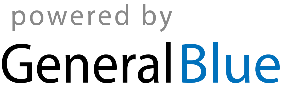 